Organisation’s ACP Programme of study readiness checklist   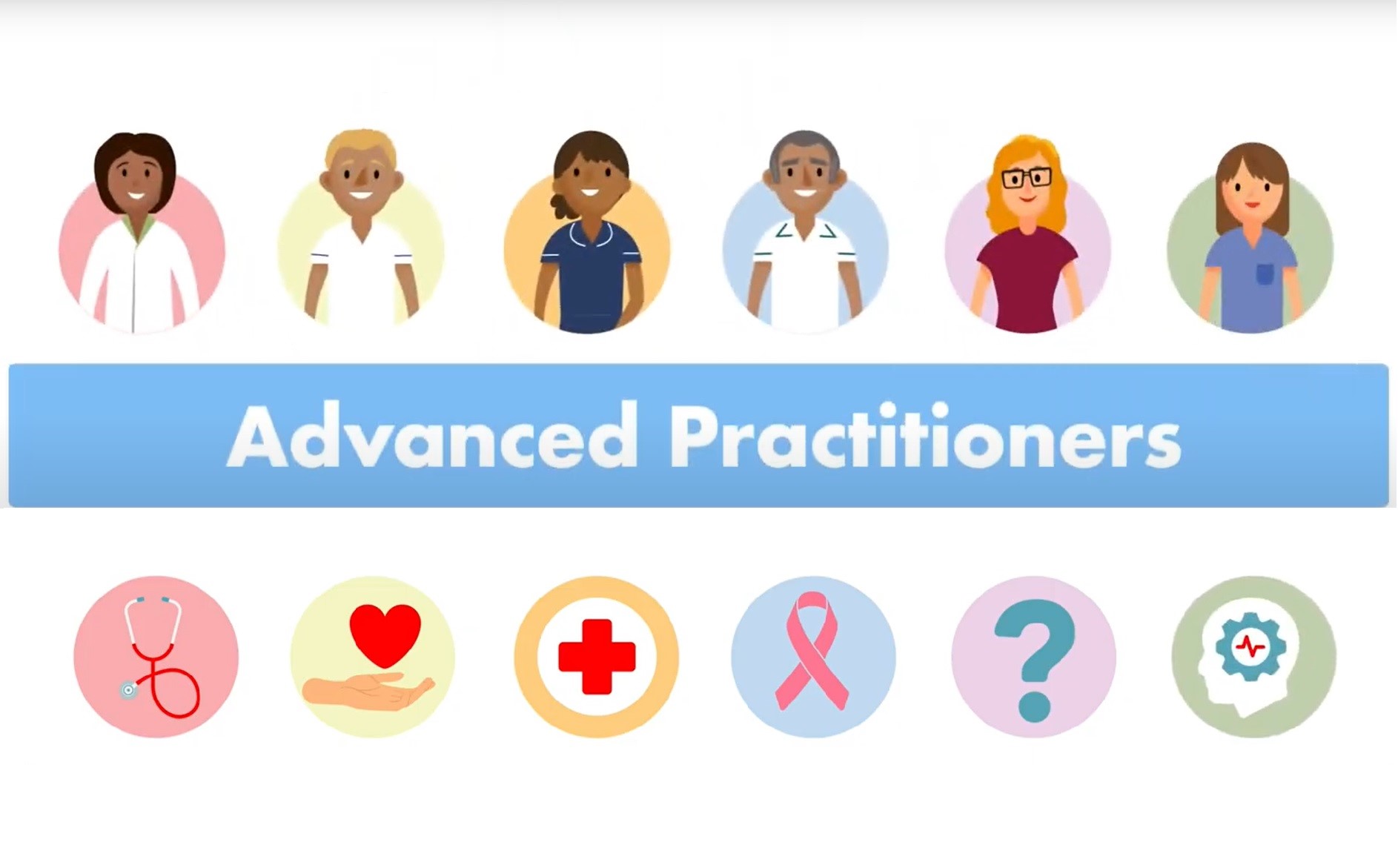 North West Regional Faculty for Advancing PracticeACP Programme of Study Readiness Checklist within Primary CareIs my organisation ready to implement and support Advanced Clinical Practice?Many employers have expressed a wish for support to develop such roles and this Readiness for ACP Checklist for Primary Care has been developed for employers to self-assess their readiness for advanced clinical practice and identify possible next steps. The checklist is based on the key principles of the Multi-professional framework for Advanced Clinical Practice in England and should be carried out by the senior education lead responsible for ACP, this may be a GP, Practice Manager or an ACP lead.The North West Faculty for Advancing Practice are supporting the PCN’s and Training Hubs to develop ACP roles in primary care.Organisations/ employers should rate their extent of readiness on a scale of 1 to 5, where 1 signifies there is no evidence and 5 signifies the factor is fully embedded within the organisation.This can be summarised as follows:An action plan with SMART objectives should then be developed by the organisation, co-ordinated by the ACP lead (or other senior education lead) in conjunction with colleagues and the executive sponsor.The self-assessment is a tool available to help organisations/practices establish their organisational readiness and will not have an impact on any future funding an organisation may receive to support advanced clinical practice. The results however will be collated in a way that HEE can identify areas in which we can better support employers across the North West in regard to advanced clinical practice.Please also refer to the HEE ACP Toolkit when completing the checklist.This readiness checklist has been adapted with the kind permission of the London Faculty for Advancing Practice.If you require any additional support whilst completing this checklist, please email the North West Faculty for Advancing Practice: acp.nw@hee.nhs.uk Ratingscore12345Rating descriptionNothing yet plannedPlannedDevelopingProgressingOngoing monitoringRating summaryEmergingEmergingDevelopingMaturingMaturingArea to checkExamples of evidenceRatingReasons for ratingOrganisational Leadership and StrategyOrganisational Leadership and StrategyOrganisational Leadership and StrategyOrganisational Leadership and StrategyThere is clear support and commitment for ACP roles at executive/ director and partner level of the organisationNamed executive/senior manager sponsorThere is named strategic leadership and operational leadership for ACPOrganisational chart, job descriptionsACP role is considered at organisational level Workforce Strategy to support the delivering and outcomes against the long-term plans.Organisational strategy / workforce plansThere is appropriate governance structure for trainee ACP and ACP level roles to maximise their impact, including standardised titles, banding, appropriate supervision, and a succession plan where appropriateBusiness cases, workforce plans, Internal Panels, Governance Framework including supervision, Workforce IntelligenceClearly identified budget for ACP developmentBudget / Finance reportsACP Lead or senior education lead responsible for ACP to have involvement at an ICS level via the Training Hub ACP LeadMembership of ICS groupsWorkforce planning and recruitmentWorkforce planning and recruitmentWorkforce planning and recruitmentWorkforce planning and recruitmentRobust process to ensure ACP roles are considered in the annual operating workforce planningWorkforce planningA business case to underpin the workforce requirement of a multi-professional ACP role including Confirmed funding for a substantive ACP post on completion of their training Job description that covers all four pillars, purpose and scopeJob descriptions, job plans, workforce plansRobust processes for Identifying and prioritising for HEE funding  recruitment and selection into trainee ACP level roles monitoring progress of trainees and recording completion of training ACP strategy documentPotential ACP trainees meet the university entry requirements and are prepared for the demands of education and training for ACPACP recruitment and selection strategyThere are agreed career development pathways and opportunities where AP features for nurses and AHPs encompassing all four pillars of the FrameworkExamples of rotations or placementsSupervision and supportSupervision and supportSupervision and supportSupervision and supportScope existing ACP trainees and Supervisor to assessIf each ACP trainee has a named and appropriate supervisor appropriate levels of supervision are in place.ACP supervisors have completed training in supervision and have on-going support for their roleClinical supervision timetables/plansGovernance FrameworkThere is a governance structure / framework in placeWorkplace assessment of ACP trainees are carried out by competent assessors who are familiar with the assessment toolsACP strategy, workforce reviewsCommitment to provide protected study time (and study leave) for all trainee ACPsJob plans, contracts of employmentPlanned and common approach to clinical supervision in place for ACP roles (inc trainees)Individual learning plansAll ACP supervisors have identified time for supervision of ACP Trainees (minimum 1 hour per week)We provide support, training and induction for staff who supervise clinicians in ACP roles in training and beyondACP strategy documentThere are support networks for both trainees and supervisors (in-house, PCN-wide or speciality specific)Local supervisor database, supervisor networks/eventsOngoing requirementsOngoing requirementsOngoing requirementsOngoing requirementsWe have mechanisms for evaluating the impact of ACP roles Service evaluationWe have links with speciality-specific ACP networks eg: professional bodies, medical royal colleges with speciality specific training ACP strategy, network events